*104**44156610*False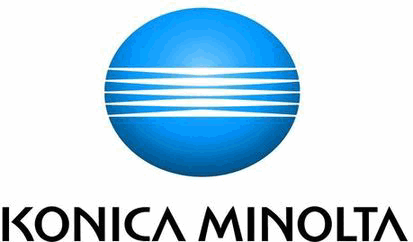 FalseSERVISNÍ A MATERIÁLOVÁ SMLOUVAČíslo smlouvy: 44156610, číslo zákazníka: Z034872000TrueII. DODAVATELI. ODBĚRATELKonica Minolta Business Solutions Czech, spol. s r.o.Česká republika - Nejvyšší soud Sídlo: Burešova 20, Brno, 60200IČ: 48510190Zastoupena Ing. Romanem Krupicou, ředitelem správy soudu, na základě pověření ze dne 25.5. 2020, sp. zn. S 286/2019Korespondenční adresa: Burešova 20, 60200, Brno2550460107/2600 Citibank EuropeIBAN: CZ25 2600 0000 0025 5046 0107Sídlo: Žarošická 13, 62800 BrnoDIČ/IČ: CZ00176150 / 00176150Zapsáno v obchodním rejstříku vedeným Krajským soudem v Brně oddíl C, vložka 21999Bankovní spojení:Odpovědná osoba: 	Kontaktní osoba: XXXXXXXXXXXXXXXEmail: XXXXXXXXXXXXXXXXXXXXTel: +(420) XXXXXXXXXOdpovědná osoba: Vyjídák Michal, obchodní ředitel oblastiKontaktní osoba: XXXXXXXXXXXEmail: XXXXXXXXXXXXXXXXXXXXXXXXTel:   Mobil: + (420) XXXXXXXXXFalseIII. PŘEDMĚT SMLOUVYDodavatel se zavazuje poskytovat odběrateli servisní služby a dodávky spotřebního materiálu v rozsahu a za podmínek ujednaných v této servisní a materiálové smlouvě a odběratel se zavazuje zaplatit za to dodavateli ujednanou cenu. Tato smlouva se uzavírá na dobu určitou 18 měsíců od nabytí účinnosti této smlouvy, nebo do dne dosažení celkové fakturované částky 150.000 DPH. Pro účely této smlouvy se dosažením celkové fakturované částky rozumí okamžik, kdy součet dalších částek bez DPH, které odběratel uhradil dodavateli za splněné jednotlivých servisních služeb nebo dodávek spotřebního materiálu v rámci předmětu této smlouvy, je roven výše uvedené celkové fakturované částce.a) PodmínkyDoba trvání smlouvy: 18 měsíců	 Frekvence plateb: MěsíčněZúčtovací období: ČtvrtletněPočáteční stav počítadel:  ČB:            Barva:        Trvání smlouvy počínaje:		 Stránková službaCena za kopii / tisk:v paušálu nad paušál Papír:typpočet stran A4počet stran A3Dohodnutý minimální počet kopií / tisků formátu A4 dle zvoleného měsíčního paušálu:Černobílé kopie / tisky 0 stran0,1157 KčBez papírub) Konfigurace zařízeníNázev strojeVýrobní číslo:bizhub 558eAA6T021000483c) Specifikace služebSmluvní strany se dohodly, že dodavatel bude poskytovat servisní služby a dodávky spotřebního materiálu pro tiskové zařízení uvedené v odst. III. Předmět smlouvy b) Konfigurace zařízení.Základní doba reakce pro poskytování servisních služeb je 16 hodin, pro dodávky spotřebního materiálu 24 hodin, a to v pracovních dnech od 8:00-16:00 hod. Pokud je smluvně sjednána jiná doba reakce, řídí se doba reakce dle tohoto individuálního ujednání, které je nedílnou součástí této smlouvy. V případě, že je součástí dodávky SW řešení, platí pro servisní služby SW řešení smluvní podmínky uvedené v samostatné příloze této smlouvy.Objednané služby periodické:MnožstvíČíslo službyNázevCena celkem 1996927#SMEPROCHTTPSePRO Comfort (HTTPS) - proaktivní servis online 1996927#SMECONOB01-02KM Portál (eCON) obsluha pro 1 - 2 zařízeníCelkem za periodické služby -   KčIV. PLATEBNÍ PODMÍNKYPeriodické služby (měsíčně)Stránkový paušál (měsíčně)Periodické platby celkem  bez papíru (měsíčně)Jednorázové platby celkem -   Kč -   Kč -   Kč -   KčZpůsob platby: Platba bankovním převodemSplatnost jednorázových plateb: 30 DNI           Všechny uvedené ceny na smlouvě jsou bez DPH, není-li uvedeno jinak. Kupující je povinen zaplatit k cenám rovněž DPH v aktuální sazbě.V. MÍSTO UMÍSTĚNÍ / REALIZACE SLUŽEB, ODPOVĚDNÉ KONTAKTNÍ OSOBYSERVISNÍ A MATERIÁLOVÁ SMLOUVA, číslo smlouvy 44156610 v1, strana 1/5Ia) Místo umístění / instalace zařízeníNázev: 	Nejvyšší soud Ulice, č.p.:	Burešova 20Město:	Brno, 60200Umístění / Kancelář:			Doba převzetí (od - do / mimo):	Za poskytnutí údajů o technických podmínkách instalace a provozu zařízení za odběratele odpovídá:b) Odpovědná kontaktní osoba Odběratele k zařízeníJméno: 	XXXXXXXXXXXXXXTelefon:	+420 XXXXXXXXXEmail: 	XXXXXXXXXXXXXXXXXXXXc) Odpovědná osoba odběratele za aplikaci eCONJméno: 	XXXXXXXXXXXXXXXTelefon:	+420 XXXXXXXXXEmail: 	XXXXXXXXXXXXXXXXXXXXVI. ZÁVĚREČNÉ PROHLÁŠENÍ A PODPISYPráva a povinnosti stran se řídí touto smlouvou, jejími přílohami a obchodními podmínkami dostupnými na adrese https://www.konicaminolta.cz/cs-cz/business-conditions pod příslušným názvem smlouvy. Svým podpisem strany prohlašují, že se seznámili s obsahem kompletní smluvní dokumentace, včetně obchodních podmínek, což stvrzují svými podpisy. Smluvní strany se dohodly, že odlišně od znění obchodních podmínek, tato smlouva vstupuje v platnost dnem podpisu druhou smluvní stranou a účinnosti nabývá dnem zveřejnění v registru smluv, Dodavatel souhlasí se zveřejněním textu této smlouvy. Uveřejnění smlouvy v registru smluv ve smyslu zákona č. 340/2015 Sb. Provede bezodkladně po uzavření smlouvy Odběratel. Vyjídák Michal - obchodní ředitelKonica Minolta Business Solutions Czech, spol. s r.o. - Česká republika - Nejvyšší soud Ing. Roman Krupicaředitel správy souduV Brně dne ..................................... 		Dne ..................................... 		\podpiszak\datumzak\podpiskm\datumkmTrueTrueTrueTrueTrueTrueTrueFalseTrueTrueTrueTrueTrueTrueTrueTrueTrueTrueTrueTrueTrueTrueTrueTrueTrueSERVISNÍ A MATERIÁLOVÁ SMLOUVA, číslo smlouvy 44156610 v1, strana 2/5IPříloha smlouvy pro službu: KM Portál (eCON) ObsluhaPopis služby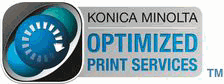 Objednáním služby získá odběratel okamžitý přístup k webovému KM Portálu, který umožňuje:•	Celkový přehled o všech tiskových zařízeních včetně jejich vytížení, nastavení servisních služeb (SLA) či umístění•	Informace o zadaných požadavcích včetně statusu jejich řešení a dobách odezev dodavatele•	Rychlý a pohodlný způsob nahlášení požadavku na servis a spotřební materiál•	Komfortní způsob zadání stavu počítadel pro pravidelné vyúčtování včetně historie•	Úsporu času a nákladů na telefon•	Dostupnost 24 hodin denně, 7 dní v týdnuSlužba obsahuje:KM Portál (eCON) OBSLUHAPracuje nad více zařízeními, otevřenými požadavky a jejich historií•	přehled otevřených i vyřešených požadavků ke všem zařízením - statusy, možnost filtrování a kontroly dodržování SLA (smluvní úroveň služeb)•	detaily parametrů služeb k aktuálně vybranému zařízení•	definice a správa vlastních skupin zařízeni (např. barevné, černobílé, tiskárny a pod.)•	notifikace o změnách v požadavcích (mimo vytížení zařízení) - vč. XML příloh pro možnost importu do aplikací odběratele (např. help desk systémů)•	administrátorská práva k přiřazování licencí a definici seznamu zařízení uživatelům a statistice jejich aktivit•	organizování práv uživatelů k zařízením a k zadávání placených/neplacených požadavkůOmezení službyK dispozici pouze pro smluvní zákazníky Konica Minolta. Požadovaná připravenost na straně odběratelePro zavedení služby KM Portál musí odběratel disponovat připojením k internetu a PC s instalovaným internetovým prohlížečem.Individuální ujednání servisních služeb: Nahlášení závady bude v režimu 9x5, v pracovních dnech od 08:00 do 16:00. Reakční doba na nahlášenou závadu (potvrzení přijetí hlášení závady) je do 2 hodin v případě nahlášení závady do 15:00, v případě pozdějšího nahlášení do 09:00 následujícího pracovního dne. Potvrzení přijetí závady mže být provedeno i automatizovaně, systémem pro řízení požadavků (Service desk). Servisní zásah bude ukončen nejpozději do 15:00 třetího pracovního dne od nahlášení závady jednou z následujících možností: Opravou vadného zařízení v místě instalaceVýměnou vadného zařízení za nové nebo shodnéOpravou v autorizovaném servisním středisku. V takovém případě Dodavatel po dobu opravy vadného zařízení bezplatně zapůjčí jiné shodné nebo plně kompatibilní zařízení. P04SERVISNÍ A MATERIÁLOVÁ SMLOUVA, číslo smlouvy 44156610 v1, Příloha smlouvy - eCON Obsluha, strana 3/5IP09Příloha smlouvy pro službu: ePRO ComfortPřipojení přes httpsPopis službyObjednáním služby ePRO dodavatel zabezpečeně připojí zařízení odběratele do databáze zákaznického centra Konica Minolta pomocí https připojení,  odběratel tím získává:•	automatické a detailní hlášení vzniklých závad na zařízeních•	pravidelné a včasné dodávky spotřebního materiálu v požadovaném množství bez jednotlivých objednávek•	snadné a přesné odečty počitadel vytištěných stran na zařízeních pro pravidelné vyúčtování•	delší bezporuchový provoz a méně oprav díky proaktivní podpoře a preventivní výměně opotřebitelných náhradních dílů před koncem jejich životnosti•	proaktivní servis a podporu 24 hodin denně, 7 dní v týdnuSlužba ePRO Comfort obsahuje:Omezení služby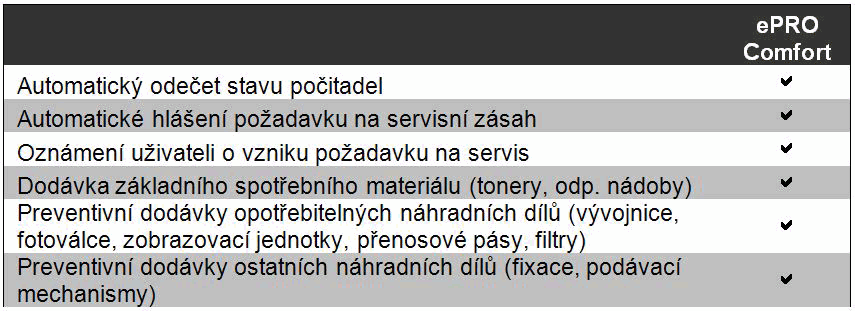 Služba je dostupná pouze pro vybrané typy zařízení, definované v ceníku služeb Konica Minolta. Požadovaná připravenost na straně odběratelePři instalaci služby ePRO musí odběratel zajistit přítomnost osoby odpovědné za zařízení a přístup servisnímu technikovi k zařízení.Nejsou nutné žádné další zásahy do sítě (firewalu) odběratele, pouze povolený přístup k internetu a automatická komunikace přes https (SSL, port 443). V případě výpadku sítě nebo výpadku připojení k internetu dodavatel negarantuje funkčnost služby ePRO.SankceV případě prokazatelného nedodržení výše uvedených podmínek služby, se dodavatel zavazuje k vrácení částky rovnající se výši jednoho měsíčního paušálu za placenou službu na účet odběratele.  SERVISNÍ A MATERIÁLOVÁ SMLOUVA, číslo smlouvy 44156610 v1, Příloha smlouvy - ePRO Comfort (připojení přes https), strana 4/5IP17Příloha smlouvy pro službu: eSM Servisní a materiálová smlouvaPopis službyUzavřením eSM navazuje odběratel  smluvní vztah s dodavatelem. Na základě této smlouvy dodavatel garantuje kompletní servisní služby pro zařízení odběratele, které obsahují:•	práci servisního technika KM při lokalizaci a odstranění poruchy zařízení•	pravidelnou údržbu, seřízení a aktualizace firmware zařízení•	dodávky a výměny originálních náhradních dílů•	dodávky originálního spotřebního materiálu - tonery, fotoválce, odpadní nádoby, fixační a přenosové jednotky, apod. Veškeré poplatky za tyto úkony jsou zahrnuty v ceně výtisku, popřípadě v paušálním měsíčním poplatku, který je závislý na odběratelem předpokládaném počtu měsíčně zhotovených výtisků. V pravidelných intervalech (obvykle měsíčně nebo kvartálně) provádí dodavatel porovnání skutečně vytištěných a předplacených výtisků a vzniklé rozdíly vyúčtuje.Standardní doba reakce na vzniklé požadavky je 16 pracovních hodin a vždy se počítá v rámci pracovních dnů (pondělí - pátek) od 8:00 do 16:00.Platby za eSM Servisní materiálové smlouvy provádí dodavatel formou pravidelné fakturace  dle dohodnutého objemu a ceny stran paušálu.Omezení službySlužba je dostupná pouze pro smluvní zákazníky a vybrané typy zařízení, definované v ceníku služeb dodavatele. Služba standardně neobsahuje cestovné servisního technika, dodávky papíru a sponky do finišeru zařízení.Požadovaná připravenost na straně zákazníkaPři poruše zařízení je nutné nahlásit servisní požadavek na Zákaznické centrum Konica Minolta jedním z následujících způsobů:•	pomocí služby ePRO - automatické nahlášení samotným zařízením•	pomocí služby eCON - vyplněním a odeslání webového formuláře•	zavoláním na Zákaznické centrum Konica Minolta - tel. 841 777 777SOdběratel dále musí zajistit přítomnost osoby odpovědné za zařízení a přístup servisního technika k zařízení pro provedení servisního zásahu.SankceV případě prokazatelného nedodržení výše uvedených podmínek služby, se dodavatel zavazuje k vrácení částky rovnající se výši jednoho měsíčního paušálu za placenou službu na účet odběratele.SERVISNÍ A MATERIÁLOVÁ SMLOUVA, číslo smlouvy 44156610 v1, Příloha smlouvy - Pravidelné dodávky papíru, strana 5/5I